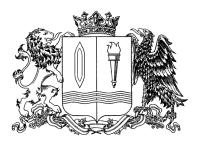 ПРАВИТЕЛЬСТВО ИВАНОВСКОЙ ОБЛАСТИПОСТАНОВЛЕНИЕ          2. Настоящее постановление вступает в силу со дня его официального опубликования.от _______________ № _______-пг. ИвановоО внесении изменений в постановление ПравительстваИвановской области от 28.12.2020 № 687-п «Об установлении требований к юридическим лицам, индивидуальным предпринимателям, участникам договора простого товарищества, осуществляющим регулярные перевозки пассажиров и багажа автомобильным транспортом по межмуниципальным маршрутам регулярных перевозок и муниципальным маршрутам регулярных перевозок на территории городского округа Иваново                                    по нерегулируемым тарифам в Ивановской области»         В соответствии с частью 4 статьи 17 Федерального закона                        от 13.07.2015 № 220-ФЗ «Об организации регулярных перевозок пассажиров и багажа автомобильным транспортом и городским наземным электрическим транспортом в Российской Федерации и о внесении изменений в отдельные законодательные акты Российской Федерации», статьей 8 Закона Ивановской области от 11.04.2011 № 25-ОЗ                            «Об организации транспортного обслуживания населения на территории Ивановской области», Правительство Ивановской области                                 п о с т а н о в л я е т:   1. Внести в постановление Правительства Ивановской области                         от 28.12.2020 № 687-п «Об установлении требований к юридическим лицам, индивидуальным предпринимателям, участникам договора простого товарищества, осуществляющим регулярные перевозки пассажиров и багажа автомобильным транспортом                                              по межмуниципальным маршрутам регулярных перевозок                                     и муниципальным маршрутам регулярных перевозок на территории городского округа Иваново по нерегулируемым тарифам в Ивановской области» следующие изменения: 1.1. В пункте 1.2 цифры «10» заменить цифрой «3».1.2.  В пункте 1.3 слово «мониторинговой» исключить.ГубернаторИвановской областиС.С. Воскресенский